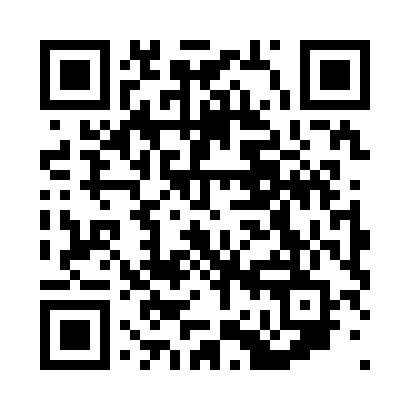 Prayer times for Karjat, Maharashtra, IndiaWed 1 May 2024 - Fri 31 May 2024High Latitude Method: One Seventh RulePrayer Calculation Method: University of Islamic SciencesAsar Calculation Method: HanafiPrayer times provided by https://www.salahtimes.comDateDayFajrSunriseDhuhrAsrMaghribIsha1Wed4:526:0912:345:036:598:162Thu4:516:0812:345:036:598:173Fri4:506:0812:345:037:008:174Sat4:496:0712:335:037:008:185Sun4:496:0712:335:037:008:186Mon4:486:0612:335:037:018:197Tue4:476:0612:335:037:018:198Wed4:476:0512:335:037:018:209Thu4:466:0512:335:037:028:2010Fri4:466:0412:335:037:028:2111Sat4:456:0412:335:037:038:2112Sun4:446:0312:335:037:038:2213Mon4:446:0312:335:037:038:2314Tue4:436:0312:335:037:048:2315Wed4:436:0212:335:037:048:2416Thu4:426:0212:335:047:048:2417Fri4:426:0212:335:047:058:2518Sat4:416:0112:335:057:058:2519Sun4:416:0112:335:057:068:2620Mon4:406:0112:335:057:068:2621Tue4:406:0012:335:067:068:2722Wed4:406:0012:335:067:078:2723Thu4:396:0012:335:077:078:2824Fri4:396:0012:345:077:088:2925Sat4:396:0012:345:087:088:2926Sun4:385:5912:345:087:088:3027Mon4:385:5912:345:087:098:3028Tue4:385:5912:345:097:098:3129Wed4:375:5912:345:097:098:3130Thu4:375:5912:345:097:108:3231Fri4:375:5912:345:107:108:32